附件2中国阅读·阅伴真稚——活动教案    扫描下方二维码，可获取部分“中国阅读·阅伴真稚”活动教案，各馆可按需参考。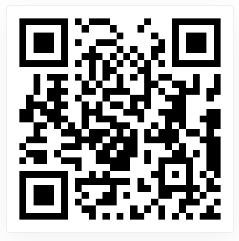 